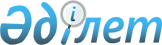 О признании утратившими силу некоторых решений областного маслихата
					
			Утративший силу
			
			
		
					Решение Северо-Казахстанского областного маслихата от 5 июля 2002 года N 19/2. Зарегистрировано Управлением юстиции Северо-Казахстанской области 29 июля 2002 года за N 698. Утратило силу - решением Северо-Казахстанского областного маслихата от 26 сентября 2011 года N 38/16

      Сноска. Утратило силу - решением Северо-Казахстанского областного маслихата от 26.09.2011 N 38/16      В соответствии с Постановлением Правительства РК от 12 декабря 1998 года  P981278_

   о Правилах государственной регистрации нормативныхправовых актов признать утратившими силу следующие решения областного маслихата:     1. Об областном бюджете на 2000 год N 2/3 от 25 декабря1999 года  v99s137_

 .     2. О внесении уточнений областного бюджета на 2000 год N 5/1от 23 августа 2000 года  v00s159_

 .     3. Об областном бюджете на 2001 год N 8/2 от 25 декабря 2000 года  v00s227_

 .           Председатель                      Секретарь     внеочередной XIX сессии          областного маслихата      областного маслихата     (Специалист: Искакова Д.К.)
					© 2012. РГП на ПХВ «Институт законодательства и правовой информации Республики Казахстан» Министерства юстиции Республики Казахстан
				